	Управление общего и дошкольного образования	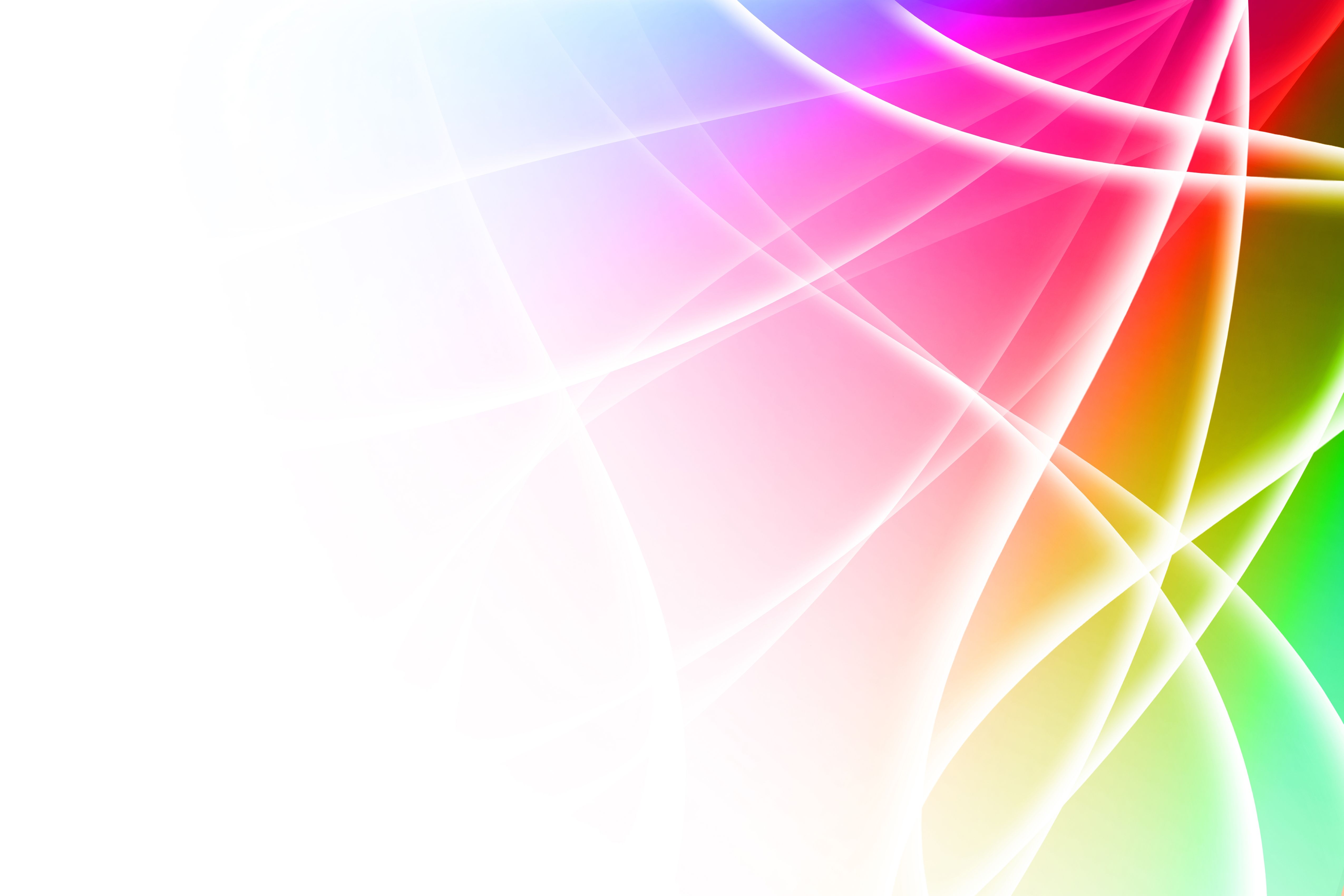 Администрации города НорильскаМБУ «Методический центр»Развитие эмоционально-волевой сферы дошкольников через использование мультисенсорной среды ДОУ в рамках реализации парциальной программы педагога-психолога «Путешествие по сказкам»./из опыта работы Меркуловой Ольги Васильевны - педагога-психолога МБДОУ ДС № 99 «Топ-Топ»/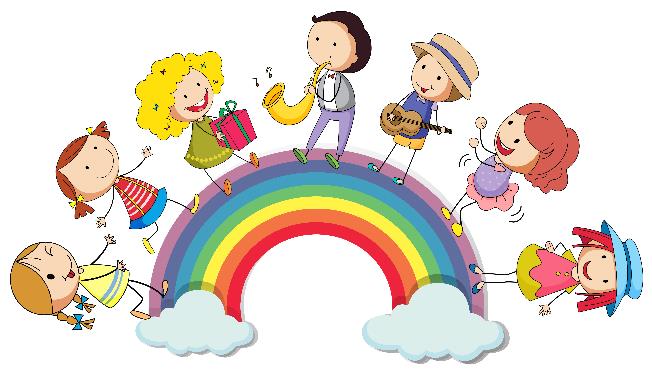 Норильск, 2023В методическом пособии представлены материалы, которые направлены на развитие у детей старшего дошкольного возраста эмоционально-волевой сферы. Использование ресурсов интерактивной среды и сенсорного оборудования в кабинете педагога-психолога.В пособии представлен практический материал по использованию сенсорного и интерактивного оборудования: занятия для детей старшего дошкольного возраста: «Путешествие по сказкам», описание занятий и организационно-методические пояснения по проведению занятий с детьми 5-7 лет.Адресовано педагогам - психологам дошкольных образовательных организаций, а также заинтересованным в развитии эмоционально-волевой сферы дошкольников воспитателям и  родителям. 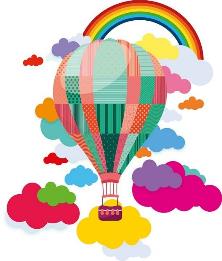 Методист МБУ «Методический центр» С.В. Литвяк © Муниципальное бюджетное учреждение «Методический центр»г. Норильск,  ул. Кирова,  д.20А,  т.238850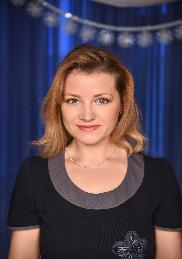  	Ольга Васильевна являлась активам участником творческой группы по созданию РППС дошкольного учреждения в соответствии с ФГОС ДО. Владеет компьютерными и мультимедийными технологиями, разрабатывает и применяет  в образовательном процессе обучающие развивающие компьютерные игры с целью коррекции познавательной и эмоциональной сферы детей. Для расширения и обогащения содержания знаний, умений и навыков детей использует медиотеку занятий в работе с интерактивной доской и сенсорным оборудованием. Транслирует свой педагогический опыт на педагогических советах, городских методических объединениях, через интернет-сайты, участвует во всероссийских профессиональных конкурсах и конференцияхАктивно участвует в организационно-методической работе дошкольного учреждения. Предметом профессионального интереса О.В. Меркуловой является тема: «Эмоционально-личностная и познавательная сфера дошкольников». В рамках реализации выбранной темы был создан и апробирован учебно-методический комплекс по данному направлению, включающий в себя: задачи и целевые установки, планирование, авторские сценарии занятий, авторские дидактические игры, атрибуты для игр, подбор практического и наглядного материала. Введение«Через сказку, фантазию, игру, через неповторимое детское творчество –верная дорога к сердцу ребенка. Сказка, фантазия – это ключик,с помощью которого можно открыть эти истоки, и они забьютживотворными ключами…»В.А. СухомлинскийФормирование личности человека всегда было актуальной темой для изучения педагогов и психологов. В процессе формирования личности важную роль играют эмоции, поскольку являются показателем нашего отношения к окружающему миру, людям, событиям.  Каждый день мы сталкиваемся с проявлением эмоций в разных ситуациях. От особенностей эмоциональных проявлений порой зависит исход ситуации. Выражение эмоций помогает нам передать настроение. Однако бесконтрольное проявление эмоций может негативно сказаться на отношениях с окружающими, поэтому важно уметь управлять своими эмоциями. Наиболее благоприятным периодом для того, чтобы этому научиться, является дошкольный возраст, когда происходит активное физическое и психическое развитие. В этом возрасте особенно важен баланс как положительных, так и отрицательных эмоций.Актуальность темы развития эмоционально-волевой сферы подтверждается с одной стороны интересом исследователей (Е.И. Рогов, И.М. Сеченов, А.Ц. Пуни, Л.И. Рыбак, Е.С. Бендер, Е.Н. Иванова), с другой – ростом количества детей с расстройствами данной сферы. Следует помнить, что расстройства в эмоционально-волевой сфере ведут к проблемам в социальной адаптации, асоциальному поведению, проблемам в обучении. Таким образом, развитие эмоционально-волевой сферы на раннем этапе развития ребенка, поможет избежать дальнейших серьезных проблем в жизни, как самого ребенка, так и общества в целом. В этой связи развитие эмоционально-волевой сферы дошкольников было включено в нормативно-правовые документы дошкольного образования, так, согласно ФГОС ДО дошкольное образование должно обеспечивать «развитие социального и эмоционального интеллекта, эмоциональной отзывчивости, сопереживания…».Эмоционально-волевая сфера состоит из двух важных понятий – эмоций и воли, которые существуют независимо друг от друга. Однако и эмоции, и воля являются регуляторами деятельности человека, и взаимодействуют друг с другом. Значимость взаимодействия эмоциональных и волевых процессов в регуляции деятельности человека, а также единство эмоций и воли подчеркивают В.Д. Шадриков и О.В.Дашкевич.Развитие эмоционально-волевой сферы является важным на всех этапах образовательного процесса, но особого внимания, на наш взгляд, заслуживает развитие данной сферы у дошкольников, т.к. дети в этом возрасте особенно эмоциональны. В ходе многочисленных исследований и наблюдений было доказано, что именно в этот период закладываются духовно-нравственные основы личности ребенка, его характер и способности. Это связано с тем, что именно в дошкольном возрасте примерно на 80% происходит формирование задних отделов головного мозга, обеспечивающих интеллектуальное развитие человека.Развитие эмоционально-волевой сферы происходит под воздействием, как внутренних, так и внешних факторов. К внутренним факторам, безусловно, можно отнести наследственность и физическое состояние ребенка. К внешним факторам будет относиться окружение ребенка. Основным видом деятельности в этом возрасте является игра. Именно в игре дети получают яркие эмоции и учатся управлять ими. Задача педагогов – направлять эмоции ребенка в нужное русло, способствуя правильному их развитию: ребенок должен научиться понимать и осознавать, что он чувствует, а также управлять своими эмоциями.Сегодня педагоги и психологи разрабатывают различные методики развития эмоционально-волевой сферы дошкольников. Мы предлагаем использование интерактивного сенсорного оборудования для развития эмоционально-волевой сферы детей дошкольного возраста. Цель нашей работы – показать эффективность использования интерактивного сенсорного оборудования при развитии эмоционально-волевой сферы детей дошкольного возраста.Использование интерактивного сенсорного оборудования является достаточно популярным на сегодняшний день. Действительно, различного рода гаджеты и сенсорные устройства довольно прочно вошли в нашу жизнь, и дети уже с раннего возраста осваивают устройства, которые с трудом доступны старшим поколениям. Результаты раннего взаимодействия подобного рода противоречивы, но ведь любой гаджет – это инструмент, и использовать его можем в нужных нам целях, тем более что гаджеты являются привычными для современных детей. Речь идет об использовании ресурсов интерактивного оборудования сенсорной комнаты, которая представляет собой организованную особым образом окружающую среду, состоящую из игровых средств и приборов, воздействующих на разные органы чувств ребенка.Эффективным средством воздействия на психо-эмоциональные процессы является свето- и цветотерапия, т.к. около 90 % информации об окружающем мире мы получаем посредством зрения. Доказано, что частицы света благоприятно влияют на процессы, происходящие в организме, повышая иммунитет, стимулируя обменные процессы и улучшая настроение. Созерцание разных цветов также может стимулировать, либо успокаивать.Интерактивное оборудование сенсорной комнаты помогает расширить возможности игрового взаимодействия детей, а также разнообразить впечатления малышей. Интерактивное оборудование сенсорной комнаты позволяет одновременно воздействовать на все анализаторы, таким образом, активизируя восприятие.В нашей практике мы наиболее часто используем такие световые приборы, как зеркальный шар, проектор для создания визуальных эффектов, фонарик «Свеча», светильник «Фонтан света» и др.Поскольку все мы находимся в мире, наполненном звуками, то для воздействия на эмоционально-волевую сферу применяем фонотеку музыкальных произведений и различных звуков природы.Для показа слайд-шоу используем ноутбук, проектор и экран.Также используем тактильные принадлежности: массажные мячи, валики, подушки в форме животных  и  предметов, наполненные гранулами,  крупные  мягкие игрушки: медведи, черепаха, кот, слон, бегемот и др., массажные коврики, сенсорная тропа, надувные шарики с водой, фасоль.При работе с интерактивным сенсорным оборудованием важным моментом является поэтапное включение, синхронизация и усиление всех сенсорных потоков посредством стимулирующего воздействия.Продолжительность сеансов с использованием интерактивного оборудования не должна превышать 10 – 15 минут. Сеансы в сенсорной комнате направлены на расслабление и переживание положительных эмоций. Таким образом, через развитие  кинестетических  ощущений  и  ориентировочно-исследовательских  действий происхогдит гармонизация взаимоотношений  детских группах.  Сеансы с использованием интерактивного оборудования всегда воспринимаются участниками как какое-то путешествие, которое   объединяет всех его участников  и дает опыт совместных позитивных переживаний, создает положительный эмоциональный фон.Важным  моментом  развития  ребёнка  является  возникновение  стремления  к самостоятельности,  самодостаточности.  Для развития данного стремления хорошо подходят арт-терапевтические занятия, в ходе которых ребенок может реализовать себя в играх «Нарисуй настроение», «Лицо» и др. Широкие возможности для арт-занятий предоставляет интерактивная доска, которая позволяет ориентироваться в пространстве практически так же, как на бумаге – соединять точки, рисовать, писать. Кроме того, здесь можно переместить изображение, оживить животное или даже предмет, расставить изображения в определенном порядке, продолжить последовательность, составить изображение в соответствии с образцом, выполнить сортировку картинок по заданному признаку. Все перечисленные действия вызывают у детей массу положительных эмоций. Но при этом ребенку важно внимательно слушать задание педагога, что порой бывает непросто, т.к. дети в этом возрасте, как правило, бурно выражают свои эмоции, как отрицательные, так и положительные. Таким образом, при работе с интерактивной доской ребенок учится управлять своиими эмоциями. При групповых занятиях с интерактивной доской дети учатся внимательно смотреть, как другие выполняют задание, замечать и исправлять ошибки.Некоторые игры могут быть адаптированы для использования интерактивной доски. Например, для игры «Довольный слон» нужны картинки с изображением мордочек животных. Ведущий поднимает карточку со схемой эмоции и просит найти картинку с животным, который испытывает то же чувство. Эта игра может быть также проведена с использованием интерактивной доски. Вместо карточек, мордочки животных изображаются в одной части экрана, а схемы эмоций – в другой. Психолог просит найти животное, которое испытывает то же чувство. Следует отметить, что даже те дети, которые нелегко идут на контакт, никогда не отказываются выполнять задания на интерактивной доске, что вполне объяснимо, т.к. сегодня дети окружены различного рода гаджетами и сенсорными устройствами.Хорошие результаты при развитии эмоционально-волевой сферы дает метод sandplay или игры с песком. Здесь ребенку предоставляется возможность построить собственный мир из песка и различных фигурок. Несложно догадаться, что именно эта игра больше всего увлекает детей.Для снижения психофизического напряжения современные психологи предлагают игру «Здравствуй, песок!», которая заключается в том, что ребенку необходимо «поздроваться» с песком разными способами: дотронуться пальчиком, ручкой, можно постучать по песку или сжать его в ручке. Можно также попросить ребенка просеять песок между пальчиками, интересным моментом при этом может стать спрятанная в песке небольшая игрушка – «обитатель песка», который тоже захотел поздороваться с ребенком.Положительные эмоции являются мощным антистрессовым фактором. Считается, что периоды эмоционального напряжения у человека даже в самых острых ситуациях не опасны для здоровья, если они завершаются периодами активного отдыха, расслабления, сопровождаются положительными эмоциональными ощущениями. В современном мире у ребенка, также как и у взрослого, существует достаточно стрессовых ситуаций, преодолеть которые возможно при гармоничном развитии эмоционально-волевой сферы. Именно поэтому важно создавать положительные эмоциональные ощущения, что легко сделать с использованием интерактивного оборудования. ЗаключенияТаким образом, использование интерактивного сенсорного оборудования имеет положительное воздействие на эмоционально-волевую сферу дошкольников. Так, педагоги отмечают бо́льшую сплоченность детей в группе (после групповых занятий в сенсорной комнате). Кроме того, дети, проявлявшие некоторую агрессивность, становятся более дружелюбными по отношению к сверстникам и менее конфликтными.Положительные изменения отмечают и родители детей, регулярно занимающихся с психологом в сенсорной комнате. Положительные изменения проявляются в виде повышения внимательности и самостоятельности, снижения проявлений тревожности.Целевой разделЦель и задачи программыПедагог-психолог ДОУ осуществляет деятельность в пределах своей профессиональной компетентности, работая с детьми, имеющими разные уровни психического развития.Цель программы: определение основных направлений психологического сопровождения реализации образовательных инициатив для обеспечения полноценного формирования интегративных качеств дошкольников, в том числе общей культуры, развитие физических, интеллектуальных и личностных качеств с приоритетным направлением познавательного развития; предпосылок учебной деятельности, обеспечивающих социальную успешность, сохранение и укрепление здоровья детей дошкольного возраста, коррекцию эмоционально-волевой сферыЗадачи работы:Развитие и гармонизация эмоционально-волевой сферы детей:снятие психоэмоционального напряжения;саморегуляция и самоконтроль;умение управлять своим телом, дыханием;умение передавать свои ощущения в речи;умение расслабляться, освобождаться от напряжения;формирование представлений о положительных и отрицательных эмоциях;уверенность в себе.Развитие коммуникативной сферы детей:эмпатические чувства, желание оказывать друг другу эмоциональную и физическую поддержку;формирование мотивации к общению и развитие коммуникативных навыков;преодоление негативных эмоций по отношению к сверстникам (агрессивность).Развитие психических процессов и моторики детей:произвольность внимания, его устойчивость и переключаемость;память, мышление, воображение, восприятие (зрительное, тактильное, слуховое), умственные способности.Методы работы с использованием мультисенсорного оборудованияОсновные методы работы:- игры и игровые упражнения;- дыхательные упражнения;- релаксационные упражнения;- беседы и сказкотерапия;- наблюдения;- музыкотерапия;С помощью мультисенсорной среды создаются условия для тренировки процессов торможения, необходимых при повышенной возбудимости и агрессивности ребенка. Спокойная, доброжелательная обстановка, присутствие понимающего взрослого в сочетании с мощным положительным влиянием эффектов сенсорного оборудования способствуют созданию у детей ощущения защищенности, спокойствия и уверенности в себе, богатство положительных эмоций — развитию внутренних резервов детей, особенно формированию у них новых понятий и качеств, основанных на доброжелательности.Используется метод релаксации (от лат. relaxatio – «облегчение», «расслабление»). Детей охватывает общее состояние покоя, связанное с полным или частичным мышечным расслаблением, наступающим в результате произвольных усилий, а свето -, цвето -, звукотерапия воздействуют на состояние ребенка через соответствующие органы чувств.Игры и упражнения, направленные на обучение приемам саморегуляции и самоконтроля, развития эмоционально волевой сферы, произвольности внимания, его устойчивости и переключаемости, развития координации, в том числе зрительно-моторной, а так же память, мышление, воображения и различных видов восприятие (зрительное, тактильное, слуховое).Оборудование Перечень оборудования:Структура занятийСтруктура занятия:1. Ритуал приветствия.2. Комплекс упражнений, направленных на мышечное расслабление.3. Формирование положительной эмоционально-волевой стабильности; активизация познавательной деятельности (игры и упражнения с использованием оборудования сенсорной комнаты).4. Релаксация (цветотерапия, музыкотерапия, звукотерапия, ароматерапия, мышечная релаксация).5. Обобщение. Ритуал прощания.Тематическое планирование психологических занятий с детьми 5-6 летПредполагаемая программа стимулирует у детей накопление чувственного опыта, сочетая его с моторной активностью.Возраст детей: 5-6-7  летЗанятия проводятся, в форме бесед, игр.Периодичность занятий: 1 раз в месяцДлительность занятий: 5-6 лет — 25 минут;Программа состоит из четырех уровней:1. Занятия, развивающие тактильное и кинестетическое восприятие, вестибулярный аппарат2. Занятия, развивающие восприятие тела в пространстве, чувство равновесия, мускульного напряжения, движения глаз3. Занятия, развивающие ощущения тела, моторное планирование, слуховое восприятие.4. Занятия, развивающие глазодвигательную координацию, визуальное восприятие, речь.Календарное планирование занятийСроки реализации программыЭтапы подготовки и создания программы:Этап сбора и анализа информации (сентябрь – октябрь.). Заключался в оценке контингента участников определении специфики их развития, подготовке материально-технической базы обеспечения, определении цели и задач коррекционно-развивающей работы.Этап планирования и организации. Состоял в организации коррекционно-развивающего процесса направленного на развитие сенсорной и эмоционально-волевой сферы детей дошкольного возраста в специально созданных условиях сенсорной комнаты. На этом этапе велась работа по написанию коррекционно-развивающей программы.Этап апробации и корректировки. Заключался в практической апробации программы, оценке результативности. На данном этапе происходила доработка и корректировка программы.Ожидаемые результатыПсихотерапевтический эффект будет заключаться в доверии ребенка к педагогу-психологу, стремлении контакту с ним, открытости и интересе к занятиям, а также снижении эмоциональной напряженности, в психологическом комфорте и позитивных чувствах, в отреагировании и разрядке негативных эмоциональных переживаний, в снижении частоты конфликтов с детьми.Развивающий эффект занятий проявиться в интересе и желании эти занятия продолжать, в стремлении поговорить с педагогом-психологом об услышанном вне занятия, в том, что поведение детей станет улучшаться, эти улучшения они заметят сами. Дети смогут использовать полученные знания в других видах деятельности: в игре, учении, общении.Предполагаемые отдаленные результаты будут состоять в:Профилактике неврозов и невротических реакций, нарушений поведения и других проблем психогенного характера.Коррекции эмоционального самочувствия, снятии эмоциональной напряженности, смягчении последствий психологических травм, снижении индекса агрессивности и деструктивных форм поведения, в том числе негативизма, невротического избегания, тревожности, депрессивности, беспокойства, расторможенности и пр.Методическое обеспечениеЗанятие 1Тема: «Снегурочка» (по мотивам русской народной сказки).Цель: сохранение и укрепление психофизического и эмоционального здоровья дошкольников с помощью мультисенсорной среды ДОУ.Задачи:- оказание поддержки в раскрытии потенциальных возможностей: осознание своего реального «Я», формирование самооценки, разрешение внутренних конфликтов;- формирование восприятия цвета, звука, ритма, согласованность движений собственного тела;- развитие позитивного общения детей и взаимодействия друг с другом.Группа: дети старшего дошкольного возраста 5-6лет, 6-7 лет (старшая и подготовительная группа).Оборудование: бусины белого цвета, лёгкий прозрачный платок, звёздная нить, зеркальный шар, мультимедийный проектор, аудиоаппаратура с записями музыки, небольшая подушка (преимущественно красного, жёлтого или оранжевого цвета), фибероптическое изделие «Тучка», световая песочница.Предварительная работа с детьми: прочтение сказки или просмотр мультфильма «Снегурочка».Ход занятия.Приветствие (дети сидят на ковре и держат в руках звёздную нить)- Сегодня я вас приглашаю попутешествовать по мотивам русской народной сказки «Снегурочка». В страну волшебства отправимся мы,Где будем смеяться, грустить, удивляться.С героями этой волшебной страныМы будем встречаться.Нас ждут приключения, сказки, игра,Ну что, вы готовы? Тогда нам пора.Соседу сосед, то есть друг другу,Приветствие доброе скажем по кругу.Дети передают приветствие по кругу, поворачиваясь к соседу, сидящему рядом и произносят, улыбаясь: «Доброе утро (день)!»Дыхательное упражнение «Морщинки-снежинки» (снятие напряжения мышц лица).- Нам поможет переместиться в сказку Фея снежинок. Сейчас ваши лица превратятся в снежинки – несколько раз вдохните и выдохните. Вдох-выдох, вдох-выдох, и ещё раз вдох-выдох. Молодцы! Широко-широко улыбнитесь своему соседу справа, теперь соседу слева. Наморщите лоб – удивитесь, нахмурьте брови – рассердитесь, наморщите нос, как будто вам что-тор не нравится. А теперь расслабьте мышцы лица, сделайте спокойное лицо. Поднимите и опустите плечи. Вдох-выдох, вдох-выдох, вдох-выдох, молодцы!Упражнение 1. «Четыре стихии».На мультимедийном проекторе возникает картинка «Четыре стихии». Дети называют их (земля, вода, огонь, воздух) и запоминают движения для каждой стихии. Педагог называет любую стихию, дети изображают её. «Земля» - руки внизу, «Вода» - руки вытягиваются вперёд с волнообразными движениями, «Огонь» - руки подняты вверх, вращение кистями и локтевыми суставами, «Воздух» - руки вверху. Упражнение повторяется несколько раз, стихии называются вразнобой. Упражнение 2 «Снежные комочки».Вхождение в сказку. (На мультимедийном проекторе показываются картинки из сказки, соответствующие сюжету повествования).- Жили-были старик со старухой. Ладно жили, хорошо, только детей у них не было. И вот решили они, когда зима пришла, слепить себе дочку из снега – скатали снежный ком, приладили голову, ручки, ножки. Включается звёздный шар, и дети начинают «загребать» снег и «лепить» снежные комочки. Нажимайте сильнее, чтобы комочки стали тугими, наблюдайте, когда ваши руки сильнее всего устают. Встряхните ими, потрясите кистями, расслабьте руки и потом дальше лепим. Теперь лепим большой ком. Дети разбиваются на пары – один ребёнок снежный ком, ложится на спину, подтягивает ноги к животу, а второй ребёнок (дед или баба) катают его. Потом меняются местами. Ну вот, вылепили Снегурочку, красивая и ладная получилась. На проекторе картинка Снегурочка.Упражнение 3 «Снегурочка».Дети превращаются в Снегурочку – стоят, не двигаясь, глаза закрыты, слушают ощущения в своём теле. По сигналу педагога начинают чуть моргать ресницами, медленно водят глазами влево-вправо, вверх-вниз. Делают глубокий вдох через нос, и мягко выдыхают через рот. Потом Снегурочки улыбаются, медленно поворачивают голову в одну и другую стороны, плавно разводят руки и делают шаг вперёд.- Обрадовались старики, что такая замечательная у них дочка, забрали её в избу. Но вот зима закончилась, солнышко пригрело землю, стала Снегурочка грустная ходить, от солнышка прятаться, холодок искать и дождик.Упражнение 4 «Солнышко и дождик».На слово «Солнышко» дети приседают и сжимаются в комочек и накрывают голову руками. На слово «Дождик» встают, улыбаются, танцуют, радуются, становятся под фибероптическое изделие «Тучка», тянут к нему руки, осторожно трогают «дождик».Упражнение 5 «Град».	Педагог рассыпает на полу бусины белого цвета, пошёл град. Дети собирают бусины в ладонь, любуются ими, пересыпают их ладони в ладонь.Упражнение 6 «Хоровод».	- Вот и лето пришло. Позвали подружки Снегурочку в рощу погулять. Собирают цветы, венки плетут и хороводы водят. Дети встают в хоровод под русскую народную музыку. Вечером разложили девушки и парни костёр и стали прыгать через него. Кладётся в центр круга подушка и дети начинают прыгать через «костёр». И Снегурочка прыгнула, но над огнём растаяла и превратилась в облачко. Педагог на каждого ребёнка накидывает прозрачный платочек, ребёнок становится облачком и плавно двигается под музыку. По окончании расспросить детей, жалко ли им Снегурочку? Что хорошего может сделать облачко?Релаксация.- Вот и закончилось наше путешествие по сказке «Снегурочка». Сейчас мы с вами постараемся запечатлеть то, что Снегурочка любит больше всего. На песочном светящемся столе дети рисуют снежинки.  Занятие 2Тема: «Спящая красавица» (по мотивам сказки Ш.Перро).Цель: сохранение и укрепление психофизического и эмоционального здоровья дошкольников с помощью мультисенсорной среды ДОУ.Задачи:- развитие произвольности и самоконтроля;- создание положительного эмоционального состояния;- развитие памяти, речи, фантазии, оригинальности мышления.Группа: дети старшего дошкольного возраста 5-6 лет, 6-7 лет (для старшей и подготовительной группы).Оборудование: куклы-марионетки, волшебная палочка, китайские звенящие шары, большое перо, звёздный шар, звёздная нить, проектор светоэффектов, панно «Бесконечность», аудиоаппаратура.Предварительная работа с детьми: прочтение сказки или просмотр мультфильма «Спящая красавица».Ход занятия.Приветствие (дети сидят на ковре и держат в руках звёздную нить)- Сегодня я вас приглашаю путешествовать по сказке Ш.Перро «Спящая красавица».В страну волшебства отправимся мы,Где будем смеяться, грустить, удивляться.С героями этой волшебной страныМы будем встречаться.Нас ждут приключения, сказки, игра,Ну что, вы готовы? Тогда нам пора.Соседу сосед, то есть друг другу,Приветствие доброе скажем по кругу.Дети передают приветствие по кругу, поворачиваясь к соседу, сидящему рядом и произносят, улыбаясь: «Доброе утро (день)!»Дыхательное упражнение «Спящая красавица» (развитие у детей способности расслабления мышц живота).- Нам поможет переместиться в сказку Фея волшебных звучаний (демонстрация звенящих шаров). Давайте легонько закроем глаза, сильно зажмуриваться не надо, и представим, как дышит спящая красавица. Положите руку на живот, сделаем вдох и почувствуем, как наш животик надувается, словно воздушный шарик. А теперь сделаем выдох и сдуем животик. Отлично! Повторим ещё раз. Вдох-выдох, вдох-выдох. Молодцы! (при дыхательном упражнении ребята слушают волшебный звон шаров).Упражнение 1. Пожелание фей.Вхождение в сказку. - Жили-были король и королева, детей у них не было, и они очень горевали. И вот, когда надежды совсем не было, у них вдруг родилась дочка. Король и королева решили позвать всех на бал. (На мультимедийном проекторе показываются картинки из сказки, соответствующие сюжету повествования).Итак, сейчас мы с вами отправимся на бал в честь рождения принцессы и превратимся в добрых фей. Педагог раздаёт детям куклы-марионетки.Каждый по очереди говорит принцессе добрые пожелания.Упражнение 2. Бал.Включается проектор светоэффектов. Дети танцуют со своими куклами-марионетками. Педагог напоминает детям, что феи лёгкие, воздушные, все движения плавные и мягкие. По завершению упражнения дети рассаживаются на ковре.- Но король и королева забыли пригласить на бал одну старую фею, но лишь потому, что её давно никто не видел и не знали, где её отыскать. Но старая фея узнала о рождении принцессы, и сама пришла во дворец. От злости, что её забыли пригласить, фея наложила заклятье на маленькую принцессу – она должна была уколоться веретеном и умереть.	Упражнение 3. Беседа с детьми- Давайте представим себе лицо злой феи, какое оно? (грубое, напряжённое, жёсткое). Какие глаза у старой феи? (маленькие, злые, прищуренные, страшные). Какие движения у этой феи? (резкие, грубые, напряжённые). Какие ещё слова подходят для злой колдуньи? (коварная, грубая, жестокая, обидчивая, злопамятная, мстительная).	Упражнение 4. Танец злой феи.- Давайте представим ненадолго себя злой феей, под музыку будем двигаться и колдовать, как она. Вы должны быть злыми и страшными, чтобы даже я испугалась. Дети двигаются под музыку. Когда музыка заканчивается, дети ложатся на ковёр на спину. - Ложимся, дышим животиком спокойно. К нам прилетела добрая фея и сейчас лёгким прикосновением заберёт у вас все остатки злости и грубости. Педагог касается пером лица каждого ребёнка.Упражнение 5. Сон.- Слушаем сказку дальше. Прошло 15 лет, и страшное предсказание сбылось. Принцесса, как ни старались все придворные, всё-таки уколола себе палец. Но она не умерла, а только крепко заснула. И все, кто был во дворце, заснули вместе с ней (придворные, слуги, звери, птицы, деревья). Дети выбирают, кем бы они хотели быть в заколдованном замке, и по взмаху волшебной палочки принимают позу и замирают, как бы засыпают. Глазки тоже не двигаются.	Упражнение 6. Пробуждение.- Стоим и слушаем, что было дальше. Так прошло 100 лет. И однажды возле заколдованного замка появился прекрасный принц, увидел принцессу, она была очень красива, и он поцеловал её. И сразу же проснулись все обитатели замка. Включается зеркальный шар, и все начинают танцевать и прыгать, заниматься своими обычными делами. (Похвалить детей за выдержку и терпение, стоя в неподвижных позах).	Релаксация. - Мы с вами прощаемся со сказкой «Спящая красавица» и возвращаемся в наш мир. В этом нам поможет музыка. Дети рассаживаются на ковре вокруг декоративного водного фонтана и шепотом произносят: «Моё лицо спокойно, мои щёчки тёплые, руки и ноги легкие, дыхание спокойное».Играет спокойная музыка, дети подходят к панно «Бесконечность», всматриваются в него, затем встают парами, и, делая 2 круга по ковру, уходят из сказки (за пределы ковра).Занятие 3Тема: «Заяц-Коська и родничок» (по мотивам сказки А. Грибачёва).Цель: сохранение и укрепление психофизического и эмоционального здоровья дошкольников с помощью мультисенсорной среды ДОУ.Задачи:- облегчение состояния тревожности, переключение энергии тревоги в конструктивное русло;- формирование адекватной самооценки, преодоление застенчивости и агрессии;- развитие позитивного общения детей и взаимодействия друг с другом.Группа: дети среднего и старшего дошкольного возраста 4-5 лет, 5-6 лет (для средней и старшей группы).Оборудование: грецкие орехи, тюль белого цвета, воздушно-пузырьковая колонна, звёздная нить, зеркальный шар, мультимедийный проектор, прибор динамической заливки света, аудиоаппаратура, варежки, декорация «Облако», декоративный водяной фонтан.Предварительная работа с детьми: прочтение сказки или просмотр мультфильма «Заяц-Коська».Ход занятия.Приветствие (дети сидят на ковре и держат в руках звёздную нить)- Сегодня я вас приглашаю путешествовать по русской народной сказке «Царевна-лягушка».В страну волшебства отправимся мы,Где будем смеяться, грустить, удивляться.С героями этой волшебной страныМы будем встречаться.Нас ждут приключения, сказки, игра,Ну что, вы готовы? Тогда нам пора.Соседу сосед, то есть друг другу,Приветствие доброе скажем по кругу.Дети передают приветствие по кругу, поворачиваясь к соседу, сидящему рядом и произносят, улыбаясь: «Доброе утро (день)!»Гимнастика для глаз «Заяц».- Мы весёлые зверята, (глаза двигаются вправо-влево плавно),Потому что мы - зайчата. В норке всё у нас в порядке, (глаза двигаются вверх-вниз плавно),Любим есть морковку с грядки.Упражнение 1. Сказка.Вхождение в сказку. - Сегодня мы отправляемся в лес, а в лесу живет заяц по имени Коська. Чтобы к нему попасть, нам надо перепрыгнуть через ручеёк. (звучит аудиозапись «Журчание ручья»). Дети идут по сенсорной дорожке, наполняясь волшебной силой леса). Далее дети усаживаются на ковёр.- Бежал как-то заяц Коська по лесу и повстречал Белку, заяц пригласил Белку с ним поиграть. Но Белке было некогда, она запасала на зиму орехи.Упражнение 2. Орешки.- Как белка готовится к зиме? (запасает на зиму орешки, семечки, грибы). Белка прислала для вас орешки. Раздать каждому ребёнку по грецкому ореху. - дети удерживают орех между пальчиками, по очереди между разными пальцами (указательным и средним, средним и безымянным, безымянным и мизинцем), то же повторяют другой рукой;- перекатывают орех по пальцам и между ладонями.	Упражнение 3. Прохлада.- Искупаем наши ручки в ручейке. Дети подходят к панно «Светящиеся нити», перебирают нити под шум дождя и тихо произнося: с-с-с-с-с (песенка водички).Упражнение 4. Встреча с родничком.- Бежал заяц Коська по лесу и увидел родничок, а из родничка речеёк течёт. Познакомились они и захотел Коська поиграть с родничком, побегать наперегонки. Вот добежали они до реки, а там много ручейков, все вливаются в реку. Дети становятся в круг около декоративного фонтана, звучит музыка воды. Держатся за руки крепко, педагог не может из расцепить. Педагог обращает внимание детей на то, что вместе они – сильные, могучие, как множество ручейков, образовавших одну реку.	- Теперь можно разъединить руки. Весь день и всю ночь бежал Коська по берегу реки. Стал кликать ручеёк, а его нигде нет. – А я тут, - сказал Ручеёк, - посмотри наверх. Поднял заяц глаза наверх – смотрит – облачко в небе. Да это наш Родничок! – Да как же ты туда попал? – удивляется Коська.Упражнение 5. Удивление и облачко.- Удивляемся – поднимаем брови, глаза округляем, рот приоткрываем, губы напрягаем и говорим на выдохе: о-о-о. Обсуждаем с детьми, как речеёк превратился в облачко, ночью стал туманом, утром солнышко пригрело, и он превратился в облачко).- Как двигается облачко? Быстро или медленно? Плавно или резко? Свободно, легко или тяжело, грубо? (ответы детей). Вот и мы сейчас будем двигаться, как облачко. Педагог с ассистентом натягивают тюль надо головами детей, и передвигают его плавно то вправо, то влево. Дети передвигаются вслед за тканью, приседают, если тюль опускается, тянутся вверх, если тюль поднимается.	Упражнение 6. Сугробы и солнышко.- Наступила осень, пошёл дождь. Это наш Ручеёк – из облачка в дождик превратился. (Дети трогают панно с нитями дождя). За осенью зима – пошёл снег. Это снова наш Родничок, теперь превратился в снежинки. Педагог берёт варежку, дети замирают в статичной позе – они сугробы. Педагог варежкой (она - солнышко) дотрагивается до каждого ребёнка и сугроб тает – дети ложатся на пол, «растекаются», расслабляются и слушают ощущения в теле. (звучит нежная, приятная музыка).	Релаксация. - Сказка закончилась, девайте вспомним все превращения Родничка (сначала Родничок превратился в ручеёк, потом стал рекой, затем превратился в облачко, из облачка пролился на землю дождём, а зимой стал снегом).Дети рассаживаются на ковре вокруг декоративного водного фонтана и шепотом произносят: «Моё лицо спокойно, мои щёчки тёплые, руки и ноги легкие, дыхание спокойное, я отдыхаю, мне удобно и спокойно» (вдох-выдох 3 раза).Занятие 4Тема: «Ёжик и море» (по мотивам сказки С.Козлова).Цель: сохранение и укрепление психофизического и эмоционального здоровья дошкольников с помощью мультисенсорной среды ДОУ.Задачи:- облегчение состояния тревожности, переключение энергии тревоги в конструктивное русло;- формирование адекватной самооценки, преодоление застенчивости и агрессии;- развитие позитивного общения детей и взаимодействия друг с другом.Группа: дети старшего дошкольного возраста, 5-6 лет и 6-7 лет (для старшей и подготовительной группы).Оборудование: кусочки ткани или большой шарф (для дорожек), массажные коврики, массажные мячики, аппликаторы Кузнецова, звёздная нить, зеркальный шар, мультимедийный проектор, проектор светоэффектов, аудиоаппаратура, декоративный водяной фонтан, световая песочница.Предварительная работа с детьми: прочтение или прослушивание аудиосказки «Ёжик и море».Ход занятия.Приветствие (дети сидят на ковре и держат в руках звёздную нить)- Сегодня я вас приглашаю путешествовать по сказке «Ёжик и море».В страну волшебства отправимся мы,Где будем смеяться, грустить, удивляться.С героями этой волшебной страныМы будем встречаться.Нас ждут приключения, сказки, игра,Ну что, вы готовы? Тогда нам пора.Соседу сосед, то есть друг другу,Приветствие доброе скажем по кругу.Дети передают приветствие по кругу, поворачиваясь к соседу, сидящему рядом и произносят, улыбаясь: «Доброе утро (день)!»Самомассаж «Ёжик».- Сегодня у нас «колючая» прогулка. Детям выдаются массажные мячики, и под руководством педагога дети делают самомассаж пальчиков, рук, затылка и шеи. После массажа детям задаются вопросы: «назовите всё колючее, что вы знаете (ёлка, куст, иголка сосны, ели, шарф колючий и пр.). А можно ли про человека сказать, что он колючий? Про какого человека так говорят? (недоброго, злого, угрюмого, скрытного, жесткого).Упражнение 1. Колючий человек.	Предложить детям показать при помощи мимики и движений тела «колючего» человека. Педагог дотрагивается до любого ребёнка, а он должен показать реакцию колючего человека, то есть отвергать любые прикосновения и контакты. Затем дети расслабляются и становятся опять мягкими, нежными, добрыми и приветливыми.Вхождение в сказку. - Сегодня мы отправляемся в гости к Ёжику. (На мультимедийном проекторе показываются картинки из сказки, соответствующие сюжету повествования). Чтобы к нему попасть, нам надо пройти по трём волшебным дорожкам, которые наделят нас силой. Первая дорожка самая лёгкая, мягкая, гладкая (на пол кладётся шарф или кусок ткани). Вторая дорожка потруднее – она состоит из кочек, их надо будет перепрыгивать.  На пол кладутся массажные коврики. Она даёт больше силы. Третья дорожка самая сложная, трудная, колючая. На пол кладутся аппликаторы Кузнецова. Но она даёт больше всего силы. Каждому надо выбрать дорожку, по которой он пойдёт.Упражнение 2. Печаль Ёжика.- Жил-был Ёжик. Он был такой же, как и все ёжики, только он был очень печальный, потому что никогда не видел моря. Дети делают печальное выражение лица. Ёжик печалился всё больше и больше, но однажды решил пойти к морю. И бодро и радостно пошёл. Включается проектор светоэффектов, дети становятся в круг, под музыку начинают бегать. По сигналу педагога (хлопок, звонок) быстро бегут в другую сторону. Делается 5-6 сигналов.	Упражнение 3. Стрекозы, бабочки, кузнечики.- Долго шёл Ёжик по дорожке, и заслушался голоса насекомых. Педагог называет то одно, то другое насекомое, а дети изображают характерные движения:- кузнечики – делают прыжки из глубокого приседа;- стрекозы – летают и машут крыльями (бегают и машут руками);- бабочки – летают и машут крыльями (руки соединены в области локтей и запястий, ладони с раскрытым веером то смыкаются, то разводятся в стороны).Упражнение 4. Море.- Долго ли, коротко ли, Ёжик добрался до моря. – Здравствуй, море, - сказал Ёжик.- Здравствуй, Ёжик, - сказало море.Накатила волна. Она сказала ш-ш-ш, пф-ф-ф-ф-ф. Дети сидят и слушают шум моря. На вдохе плавно поднимают руки вверх, на выдохе опускают, произнося ш-ш-ш-ш.Упражнение 5. Игра с волной.- Дети подходят к панно «Светящиеся нити». Педагог делает волну, касаясь нитей. Дети наблюдают и перебирают нити. 	Релаксация. Ну вот, сказка закончилась, мечта Ёжика сбылась. Дети садятся полукругом и шёпотом произносят: «моё лицо спокойное, мои щёки тёплые, руки и ноги наполнены лёгкостью, моё дыхание спокойное, ровное, я отдыхаю, мне хорошо, спокойно и удобно»Желаю, чтобы и ваши все мечты сбывались. По завершению занятия дети идут к световой песочнице рисовать ёжика и море.Занятие 5Тема: «Русалочка» (по мотивам сказки Г.-Х.Андерсена).Цель: сохранение и укрепление психофизического и эмоционального здоровья дошкольников с помощью мультисенсорной среды ДОУ.Задачи:- создание положительного эмоционального настроя;- формирование восприятия цвета, звука, ритма, согласование движений собственного тела;- развитие позитивного общения детей и взаимодействия друг с другом.Группа: дети старшего дошкольного возраста, 5-6 лет и 6-7 лет (для старшей и подготовительной группы).Оборудование: «волшебный мешочек» с предметами моря (камни, ракушки, фигурки рыбок и пр.), фигурки людей и животных, аппликаторы Кузнецова, звёздная нить, зеркальный шар, мультимедийный проектор, проектор светоэффектов, аудиоаппаратура, декоративный водяной фонтан, воздушно-пузырьковая колонна, ленточки по количеству детей.Предварительная работа с детьми: прочтение или просмотр мультфильма «Русалочка».Ход занятия.Приветствие (дети сидят на ковре и держат в руках звёздную нить)- Сегодня я вас приглашаю путешествовать по сказке «Русалочка».В страну волшебства отправимся мы,Где будем смеяться, грустить, удивляться.С героями этой волшебной страныМы будем встречаться.Нас ждут приключения, сказки, игра,Ну что, вы готовы? Тогда нам пора.Соседу сосед, то есть друг другу,Приветствие доброе скажем по кругу.Дети передают приветствие по кругу, поворачиваясь к соседу, сидящему рядом и произносят, улыбаясь: «Доброе утро (день)!»Вхождение в сказку.- Наше путешествие начинается на дне морском, и сейчас мы с вами не войдём в сказку, а вплывём. Под музыку мы будем погружаться на морское дно. Дети берут ленточки ми начинают под музыку и выполняют волнообразные движения руками, при этом медленно приседая. 	В открытом море вода синяя и прозрачная. А на самом дне живут русалки, во дворце. У короля было 6 дочерей-русалок, а самая младшая была нежная, милая и с синими глазами. Её отец-король любил больше всего.Упражнение 1. Чудесный мешочек.	- целыми днями принцессы играли во дворце, пели, танцевали, веселились с разными морскими обитателями. Педагог показывает чудесный мешочек. Детям предлагается на ощупь определить, что в мешочке, достать предмет и полюбоваться им.Упражнение 2. Танец русалочек с рыбками.- Чем отличаются русалки от рыбок? Что у них общего? (хвост)Включается воздушно-пузырьковая колонна, дети любуются пузырьками, поднимают вверх руки за пузырьками, можно немного плавно потанцевать – движения мягкие, подключить движения предплечья и руки целиком.- Самая маленькая русалочка очень хотела побывать на морском берегу, познакомиться с людьми. И она смогла это сделать – подняться на поверхность моря, тобы посмотреть, как живут люди.	Упражнение 3. Буря.Дети ходят на носочках легко и тихо, словно пузырьки воздуха, затем садятся на коврик. И вот на поверхности моря Русалочка увидела корабль, а на корабле прекрасного принца. Русалочка долго смотрела на него, но тут поднялся ветер, начался шторм. Корабль раскачивало из стороны в сторону. Постепенно корабль стал раскачиваться сильнее. Дети начинают раскачиваться и дышать, на выдохе говорить: у-у-у (3 раза), затем по хлопку педагога корабль разбивается, дети останавливаются, руки опущены, слушают ощущения в теле. - Каждый спасается, как может. Предложить детям выбрать из фигурок людей и животных, кто кого спасает, объяснить, почему выбрал ту или иную фигурку.Упражнение 4. Хохот ведьмы и иглы.- А Русалочка спасла принца, вытащила его на берег, а самой пришлось уплывать обратно в море. И решила он пойти к морской ведьме, чтобы та дала Русалочке ноги взамен рыбьего хвоста. Ведьма дала ей ноги, но за это потребовала чудесный голос принцессы. Педагог объявляет конкурс на самую лучшую ведьму: надо изобразить противный, скрипучий, некрасивый, грубый смех. Дети пытаются некрасиво и громко хохотать. Ведьма дала Русалочке зелье, при этом сказав, что, если принц женится на другой, то после их свадьбы быть Русалочке пеной морской. Русалочка выпила зелье и вместо хвоста у неё появились ноги, но при это она испытывала жгучую боль. Дети наступают на аппликаторы Кузнецова, «слушают» ощущения в ступнях, терпеливо сносят болезненные ощущения, как наша Русалочка. После этого лежа на спине расслабляются и слушают ощущения в теле.Упражнение 5. Объяснение.-  Принц полюбил Русалочку, но как друга. И однажды встретил милую девушку, которую полюбил и думал, что это она спасла его во время шторма. Русалочка не могла говорить, и думала, как объяснить принцу, что это именно она спасла ему жизнь? Детям предлагается сделать пантомиму – без слов объяснить одному из выбранных детей движением тела, что это именно Русалочка спасла принца. - Но принц так и не понял, что хотела сказать ему русалочка. И вот настал день свадьбы. Русалочка бросилась в море и стала пеной, но не почувствовала, что умирает, она видела яркое солнце, а перед ней в воздухе плавали волшебные создания.	Релаксация. Беседа по сказке. - Вот и закончилась наша сказка. Вам было жаль Русалочку? Почему? А разве плохо быть воздухом? Что хорошего и замечательного в воздухе? Вам бы хотелось летать?В конце занятия дети садятся вокруг декоративного фонтана и шёпотом произносят: «моё лицо спокойное, мои щёки тёплые, руки и ноги наполнены лёгкостью, моё дыхание спокойное, ровное, я отдыхаю, мне хорошо, спокойно и удобно» (вдох-выдох 3 раза).Занятие 6Тема: «Лягушка и экскаватор» (по мотивам сказки Эно Рауд).Цель: сохранение и укрепление психофизического и эмоционального здоровья дошкольников с помощью мультисенсорной среды ДОУ.Задачи:- создание положительного эмоционального настроя;- формирование восприятия цвета, звука, ритма, согласование движений собственного тела;- развитие позитивного общения детей и взаимодействия друг с другом.Группа: дети старшего дошкольного возраста, 5-6 лет и 6-7 лет (для старшей и подготовительной группы).Оборудование: панно «Бесконечность», звёздная нить, зеркальный шар, мультимедийный проектор, пуфик-кресло, аудиоаппаратура, водяной фонтан.Предварительная работа с детьми: прочтение или просмотр мультфильма «Лягушка и экскаватор».Ход занятия.Приветствие (дети сидят на ковре и держат в руках звёздную нить)- Сегодня я вас приглашаю путешествовать по сказке «Русалочка».В страну волшебства отправимся мы,Где будем смеяться, грустить, удивляться.С героями этой волшебной страныМы будем встречаться.Нас ждут приключения, сказки, игра,Ну что, вы готовы? Тогда нам пора.Соседу сосед, то есть друг другу,Приветствие доброе скажем по кругу.Дети передают приветствие по кругу, поворачиваясь к соседу, сидящему рядом и произносят, улыбаясь: «Доброе утро (день)!»Вхождение в сказку.На экране появляется изображение экскаватора, спрашивает, знают ли дети, что такое экскаватор и какую работу он выполняет. Включается панно «Бесконечность».- Сегодня мы войдём в сказку через волшебный тоннель. Там немного темновато, но кто преодолеет свой страх, того ждут удивительные приключения вместе с героями сказки.- Вы все замечательно преодолели свой страх и вас ждут невероятные приключения вместе с героями сказки «Лягушка и экскаватор».Упражнение 1. Бабочки.	- В парке было спокойно и мирно, порхали на цветах бабочки, порхали просто так, чтобы было красиво. Дети изображают бабочек – садятся на ковёр, обхватывают руками стопы, медленно поднимают и опускают согнутые колени. Среди листвы пели птицы. В общем, в парке было полно гомона, щебета, свиста и перезвона птичьих голосов. По деревьям туда-сюда прыгали белки и грызли орешки.Упражнение 2. Белки и звуки природы.	Дети изображают белок – прыгают с пуфика на мягкий напольный мат. - Ещё в парке был пруд, там спокойно плыли два прекрасных лебедя. В воде резвились рыбки. В общем, в парке было спокойно и красиво. Детям включаются звуки природы, и они наслаждаются звуками, расслабляются и вслушиваются.	Упражнение 3. Грохот экскаватора.- Но однажды, неожиданно для всех, задрожала земля и парк въехал экскаватор. Включается звёздный шар. Дети стучат кулачком по полу: а) в определённом ритме, который задаёт педагог; б) вразнобой. После этого потряхивают кистями, поглаживают их, расслабляют.- Парк был потрясён. Цветы задрожали, бабочки пропали, пение птиц смолкло. Только экскаватор тяжело шагал, пугая всех вокруг, он нёс огромную кучу мусора, которую хотел выбросить среди цветов парка. Дети делят слово «экскаватор» на слоги хлопками, шагами, называют слоги. Затем по очереди громко и решительно говорят: «Я – экскаватор!».И вдруг один маленький лягушонок выглянул из пруда и сказал: «Убирайся отсюда!» На что экскаватор ответил: «Что? Что такое? Это что за козявка вздумала мной командовать?» Но храбрый лягушонок не испугался. И тогда экскаватор со страшным лязгом и скрежетом пустился за лягушкой.Упражнение 4. Лягушата.Предложить детям попрыгать, как лягушки – дети приседают по-лягушачьи, разводят колени в стороны, руки перед собой. Пока дети прыгают, педагог продолжает рассказывать сказку.- Лягушка скакала всё дальше и дальше, уводя экскаватор из парка. И, хоть она немного устала, но продолжала прыгать. Экскаватор нёсся за ней, но лягушка скакала вперёд и вперёд. И вот лягушка допрыгала до свалки и подумал: «Ну вот, теперь парк спасён, пусть свою кучу мусора выбрасывает на свалке». Предложить детям вытянуться на ковре и отдохнуть, ведь они так много прыгали. Поднять ноги и руки вверх, лёжа на спине и потрясти ими, сбросить всю усталость.Упражнение 5. Вываливание мусора.-  Экскаватор почти догнал лягушку, но в последний момент она заметила водосточную трубу и забралась туда. А экскаватор вывалил на свалку огромную кучу мусора, думая, что завалил лягушку. Дети широко разводят руки в стороны, изображая экскаватор, трясут ими и угрожающе рычат. Затем расслабляются. - Долго сидела лягушка в трубе, потом осторожно открыла глаза и увидела свет. Педагог накрывает детей плотной тканью и предлагает почувствовать, что они испытали при этом (страх, гнев, радость, удовольствие и пр.) - Экскаватора нигде не было, и лягушка отправилась домой. И там она услышала шепот: «Вот она, наша храбрая лягушка, это она спасла наш парк».	Релаксация «Шёпот». - Лягушка хотела что-то сказать, но выбилась из сил, повалилась в траву и уснула.- Давайте не будем мешать лягушке спать, шёпотом скажем моё лицо спокойное, мои щёки тёплые, руки и ноги наполнены лёгкостью, моё дыхание спокойное, ровное, я отдыхаю, мне хорошо, спокойно и удобно» (вдох-выдох 3 раза) и тихо выйдем из сказки.Список литературыГалой Н. Ю. Использование интерактивного оборудования сенсорной комнаты в работе с детско-родительскими парами и детьми раннего возраста //Современное дошкольное образование. Теория и практика. – 2015. – №. 1 (53). – С. 38-44. Дашкевич О.В. Эмоциональная регуляция деятельности в экстремальных условиях: Автореф. дис. … д-ра психол. наук. М.,1985. 48 с.Пуни А.Ц. Психологические основы волевой подготовки в спорте. - М.: ФиС, 2005. - 88 с.Рогов Е.И. Эмоции и воля. - М.: ВЛАДОС, 2001. - 240 сСаунина Е. С. Использование ресурсов сенсорной комнаты в работе с младшими школьниками, имеющими нарушения эмоционально-волевой сферы //Вестник науки и образования. – 2020. – №. 2-1 (80). – С. 84-87.Чумаков М.В. Развитие эмоционально-волевой сферы личности: Учебное пособие. - Курган: Изд-во Курганского гос. ун-та, 2012.Коррекционно-развивающие занятия с детьми 5-7 лет. Полифункциональная интерактивная среда тёмной сенсорной комнаты. Сказкотерапия. Игротерапия / сост. Т.В. Селищева. – Волгоград: Учитель. – 192 Крюкова С.В., Слободяник Н.П. Удивляюсь, злюсь, боюсь, хвастаюсь и радуюсь. Программы эмоционального развития детей дошкольного и младшего школьного возраста: Практическое пособие – М.: Генезис, 2007. – 208 с.Куражева Н.Ю., Вараева Н.В., Тузаева А.С., И.А. Козлова Цветик-семицветик. Программа психолого-педагогических занятий для дошкольников 5-6 лет / по ред. Н.Ю. Куражевой. – Санкт-Петербург; Москва: Речь, 2021. – 96 с.Мухина С.Н. Способы психомоторного развития дошкольников. Монография. – М.: УЦ Перспектива, 2019. – 232 с.Мухина С.Н. программа детского психомоторного развития «Шире круг» с методическими рекомендациями – Т.: УЦ Перспектива, 2016. – 80 с.Ремезова Л.А. Играем с цветом. Формирование представлений о цвете у дошкольников 4-5 лет: методика. – М.: Школьная Пресса, 2004. -96 с.№Название оборудованияНазначение оборудования1Комплект из воздушнопузырьковых колонн, акриловых зеркал и мягкого основанияРазвитие зрительного и тактильного восприятия, цветовосприятия, активизация внимания, стирание из памяти тяжелых эмоций травматического события. Релаксация в процессе представления образов2Проектор с управлением эффектамиРелаксация в сочетании со спокойной музыкой или сказками.3Напольный ковер, мягкие пуфыЗрительная релаксация и стимуляция в процессе представления образов. Развитие восприятия пространства, своего тела в пространстве4Световой песочный планшет Развитие мелкой и общей моторики, воображения.5Настенный фиброоптический модуль в виде облакапредназначен для создания положительного эмоционального настроения, усиления тактильной чувствительности. Способствует развитию чувства цвета благодаря специальной подборке разноцветных лент. Формирует устойчивый интерес к самостоятельному решению сенсорных задач. 6Яблоня –фонтан светаспособствует развитию внимания, воображения, мышления7Интерактивная панель «бесконечный туннель»способствует развитию зрительной памяти, логического мышления и активирует познавательную деятельность.8Интерактивный проектор «Звездное небо»Способствует формированию зрительной стимуляции, релаксации, познавательной деятельности, а также коррекции нарушений зрения, тренируя глазные мышцы и наблюдательность.9Шар зеркальный, световойприменяется для развития зрительного восприятия, ориентировки в пространстве. Создаёт психологический комфорт. Снижает уровень тревожности. Корректирует страхи. Расслабляет, посредством воздействия зрительных образов.10Настенная светозвуковая панель «Водопад»Способствует расслаблению, релаксации. Стимулирует любознательность, оптимизирует внимание и слух.11Настенная панель «звездное небо»Используется для релаксации, концентрации внимания, развитию зрительных ощущений, снятию напряжения.МесяцНомер занятияОктябрьЗанятие 1 Тема: «Снегурочка»»НоябрьЗанятие 2 Тема: «Спящая красавица»ДекабрьЗанятие 3 Тема: «Заяц-Коська и родничок»ЯнварьЗанятие 4 Тема: «Ёжик и море»ФевральЗанятие 5 Тема: «Русалочка»МартЗанятие 6 Тема: «Лягушка и экскаватор»